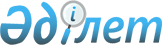 Алға ауданы әкімдігінің күші жойылды деп танылған кейбір қаулыларының тізбесіАқтөбе облысы Алға ауданы әкімдігінің 2023 жылғы 14 желтоқсандағы № 339 қаулысы
      Қазақстан Республикасының "Қазақстан Республикасындағы жергілікті мемлекеттік басқару және өзін-өзі басқару туралы" Заңының 37 бабына және Қазақстан Республикасының "Құқықтық актілер туралы" Заңының 27 бабына сәйкес, Алға ауданының әкімдігі ҚАУЛЫ ЕТЕДІ:
      1. Осы қаулының қосымшасына сәйкес Алға ауданы әкімдігінің кейбір қаулыларының күші жойылды деп танылсын.
      2. "Алға аудандық жұмыспен қамту және әлеуметтік бағдарламалар бөлімі" мемлекеттік мекемесі заңнамада белгіленген тәртіппен:
      1) осы қаулы қол қойылған күнінен бастап жұмыс бес күн ішінде оның қазақ және орыс тілдеріндегі электрондық түрдегі көшірмесін Қазақстан Республикасы Әділет министрлігінің "Қазақстан Республикасының Заңнама және құқықтық ақпарат институты" шаруашылық жүргізу құқығындағы республикалық мемлекеттік кәсіпорнының Ақтөбе облысы бойынша филиалына ресми жариялау және Қазақстан Республикасы нормативтік құқықтық актілерінің эталондық бақылау банкіне енгізу үшін жіберілуін;
      2) осы қаулыны оны ресми жариялағаннан кейін Алға ауданы әкімдігінің интернет – ресурсында орналастыруды қамтамасыз етсін.
      3. Осы қаулының орындалуын бақылау жетекшілік ететін аудан әкімінің орынбасарына жүктелсін.
      4. Осы қаулы алғашқы ресми жарияланғанынан кейін қолданысқа енгізіледі. Алға ауданы әкімдігінің күші жойылды деп танылған кейбір қаулыларының тізбесі
      Ақтөбе облысы Алға ауданы әкімдігінің "Алға ауданы әкімдігінің 2022 жылғы 1 желтоқсандағы № 355 "2023 жылға арналған Алға ауданы бойынша бас бостандығынан айыру орындарынан босатылған адамдарды және пробация қызметінің есебінде тұрған адамдарды жұмысқа орналастыру үшін жұмыс орындарына квота белгілеу туралы" қаулысына өзгерістер енгізу туралы" 2016 жылғы 26 мамырдағы № 412 (Нормативтік құқықтық актілерді мемлекеттік тіркеу Тізілімінде № 104546 болып тіркелген) қаулысы.
					© 2012. Қазақстан Республикасы Әділет министрлігінің «Қазақстан Республикасының Заңнама және құқықтық ақпарат институты» ШЖҚ РМК
				
      Аудан әкімі 

Н. Ержанов
Алға ауданы әкімдігінің 2023 жылғы 14 желтоқсандағы № 339 қаулысына қосымша